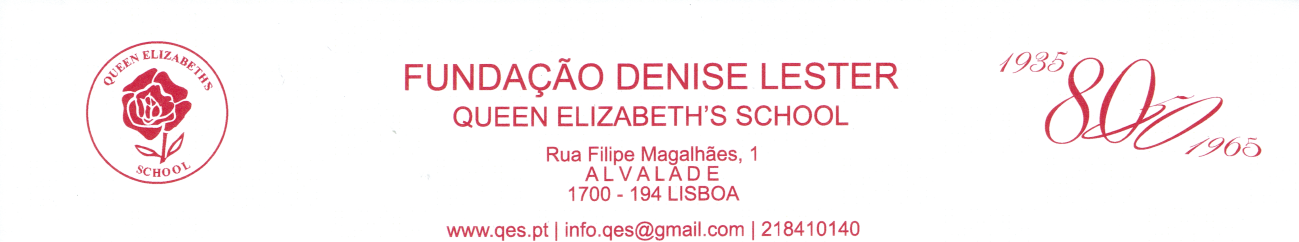 Aulas de TénisAno Letivo 2020/2021Pré - Escolar e 1º CicloAs aulas do Clube de Ténis terão início no dia 19 de outubro (2ª feira) sob a orientação do Professor Ricardo Rodrigues. Os horários são os seguintes:3ª feira – das 17h30m às 18h15 – 2os, 3os e 4os anos4ª feira – das 17h30m às 18h15 – 4 e 5 anos + 1os anos 5ª feira – das 17h30m às 18h15 – 2os, 3os e 4os anos6ª feira – das 17h30m às 18h15 – 4 e 5 anos + 1os anosPreçário:4 a 6 anos (2 vezes por semana): €40,5A partir dos 7 anos (2 vezes por semana): €42,5O professor de ténis poderá ser contactado através do e-mail: ricardogabriel.gr@hotmail.comINSCRIÇÃO NO CLUBE DE TÉNIS - 2020/2021  Nome do Aluno: 	Sala/Turma: _______________________ Data de nascimento: ______/_____/_____Enc. de Educação: _______________________________________________